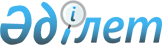 О внесении изменений в решение маслихата от 21 декабря 2015 года № 278 "О бюджете города Аркалыка на 2016 - 2018 годы"Решение маслихата города Аркалык Костанайской области от 1 апреля 2016 года № 10. Зарегистрировано Департаментом юстиции Костанайской области 11 апреля 2016 года № 6274

      В соответствии со статьей 109 Бюджетного кодекса Республики Казахстан от 4 декабря 2008 года Аркалыкский городской маслихат РЕШИЛ:



      1. Внести в решение маслихата от 21 декабря 2015 года №278 "О бюджете города Аркалыка на 2016-2018 годы" (зарегистрировано в Реестре государственной регистрации нормативных правовых актов за №6099, опубликовано 8 января 2016 года в газете "Торгай") следующие изменения:



      пункт 1 указанного решения изложить в новой редакции:



      " 1. Утвердить бюджет города Аркалыка на 2016-2018 годы согласно приложениям 1, 2, 3 соответственно, в том числе на 2016 год в следующих объемах:



      1) доходы – 3942987,8 тысяч тенге, в том числе по:



      налоговым поступлениям – 1244687,0 тысяч тенге;



      неналоговым поступлениям – 13133,0 тысяч тенге;



      поступлениям от продажи основного капитала – 177416,0 тысяч тенге;



      поступлениям трансфертов – 2507751,8 тысяч тенге, из них объем субвенций – 1575286,0 тысячи тенге;



      2) затраты – 4020500,7 тысяч тенге;



      3) чистое бюджетное кредитование – 8402,0 тысячи тенге;



      4) сальдо по операциям с финансовыми активами – 0 тенге;



      5) дефицит (профицит) бюджета – -85914,9 тысяч тенге;



      6) финансирование дефицита (использование профицита) бюджета – 85914,9 тысяч тенге.";



      пункт 2 указанного решения изложить в новой редакции:



      "2. В бюджете города на 2016 год предусмотрен объем целевых текущих трансфертов из республиканского бюджета в сумме 892708,7 тысяч тенге, в том числе:



      на реализацию государственного образовательного заказа в дошкольных организациях образования в сумме 142014,0 тысяч тенге;



      на введение стандартов оказания специальных социальных услуг в сумме 5443,0 тысячи тенге;



      на увеличение норм обеспечения инвалидов обязательными гигиеническими средствами в сумме 6896,0 тысячи тенге;



      на содержание подразделений местных исполнительных органов агропромышленного комплекса в сумме 7413,0 тысяч тенге;



      на содержание штатной численности отделов регистрации актов гражданского состояния в сумме 2667,0 тысяч тенге;



      на повышение уровня оплаты труда административных государственных служащих в сумме 67207,0 тысяч тенге;



      для перехода на новую модель системы оплаты труда гражданских служащих, финансируемых из местных бюджетов, а также выплаты им ежемесячной надбавки за особые условия труда к должностным окладам в сумме 660485,0 тысяч тенге;



      на установку дорожных знаков и указателей в местах расположения организаций, ориентированных на обслуживание инвалидов в сумме 345,0 тысяч тенге;



      на обустройство пешеходных переходов звуковыми и световыми устройствами в местах расположения организаций, ориентированных на обслуживание инвалидов в сумме 238,7 тысяч тенге.";



      пункт 3 указанного решения изложить в новой редакции:



      "3. В бюджете города на 2016 год предусмотрен объем целевых текущих трансфертов из областного бюджета в сумме 39757,1 тысяч тенге, в том числе:



      на содержание ребенка (детей), переданного патронатным воспитателям в связи с передачей функций по оплате труда патронатным воспитателям путем перечисления денежных средств на его текущий счет на уровень районов и городов в сумме 3868,0 тысяч тенге;



      на содержание детско-юношеских спортивных школ в связи с передачей функций по обеспечению деятельности районных и городских неспециализированных детско-юношеских спортивных школ на уровень районов и городов в сумме 35500,0 тысяч тенге;



      на установку дорожных знаков и указателей в местах расположения организаций, ориентированных на обслуживание инвалидов в сумме 230,0 тысяч тенге;



      на обустройство пешеходных переходов звуковыми и световыми устройствами в местах расположения организаций, ориентированных на обслуживание инвалидов в сумме 159,1 тысяч тенге.";



      приложение 1 к указанному решению изложить в новой редакции, согласно приложению к настоящему решению.



      2. Настоящее решение вводится в действие с 1 января 2016 года.

 

       Руководитель государственного



      учреждения "Отдел финансов



      акимата города Аркалыка"



      ____________ А. Мухамбетжанова



      Руководитель государственного



      учреждения "Отдел экономики и



      бюджетного планирования акимата



      города Аркалыка"



      _________________ Н. Гайдаренко

  

Бюджет города Аркалыка на 2016 год
					© 2012. РГП на ПХВ «Институт законодательства и правовой информации Республики Казахстан» Министерства юстиции Республики Казахстан
				

      Председатель внеочередной

      сессии, секретарь Аркалыкского

      городского маслихатаС. Тасмаганбет

Приложение

к решению маслихата

от 1 апреля 2016 года № 10

Приложение 1

к решению маслихата

от 21 декабря 2015 года № 278

Категория

 

Категория

 

Категория

 

Категория

 Сумма, тысяч тенге

 Класс

 Класс

 Класс

 Сумма, тысяч тенге

 Подкласс

 Подкласс

 Сумма, тысяч тенге

 Наименование

 Сумма, тысяч тенге

 I.Доходы

 3 942 987,8

 

1

 Налоговые поступления

 1 244 687,0

 01

 Подоходный налог

 552 565,0

 2

 Индивидуальный подоходный налог

 552 565,0

 03

 Социальный налог

 423 000,0

 1

 Социальный налог

 423 000,0

 04

 Hалоги на собственность

 197 553,0

 1

 Hалоги на имущество

 118 129,0

 3

 Земельный налог

 15 573,0

 4

 Hалог на транспортные средства

 59 279,0

 5

 Единый земельный налог

 4 572,0

 05

 Внутренние налоги на товары, работы и услуги

 65 466,0

 2

 Акцизы

 3 200,0

 3

 Поступления за использование природных и других ресурсов

 35 742,0

 4

 Сборы за ведение предпринимательской и профессиональной деятельности

 24 285,0

 5

 Налог на игорный бизнес

 2 239,0

 08

 Обязательные платежи, взимаемые за совершение юридически значимых действий и (или) выдачу документов уполномоченными на то государственными органами или должностными лицами

 6 103,0

 1

 Государственная пошлина

 6 103,0

 

2

 Неналоговые поступления

 13 133,0

 01

 Доходы от государственной собственности

 13 133,0

 5

 Доходы от аренды имущества, находящегося в государственной собственности

 13 133,0

 

3

 Поступления от продажи основного капитала

 177 416,0

 01

 Продажа государственного имущества, закрепленного за государственными учреждениями

 89 563,0

 1

 Продажа государственного имущества, закрепленного за государственными учреждениями

 89 563,0

 03

 Продажа земли и нематериальных активов

 87 853,0

 1

 Продажа земли

 84 205,0

 2

 Продажа нематериальных активов

 3 648,0

 

4

 Поступления трансфертов 

 2 507 751,8

 02

 Трансферты из вышестоящих органов государственного управления

 2 507 751,8

 2

 Трансферты из областного бюджета

 2 507 751,8

 

Функциональная группа

 

Функциональная группа

 

Функциональная группа

 

Функциональная группа

 

Функциональная группа

 Сумма, тысяч тенге

 Функциональная подгруппа

 Функциональная подгруппа

 Функциональная подгруппа

 Функциональная подгруппа

 Сумма, тысяч тенге

 Администратор бюджетных программ

 Администратор бюджетных программ

 Администратор бюджетных программ

 Сумма, тысяч тенге

 Программа

 Программа

 Сумма, тысяч тенге

 Наименование

 Сумма, тысяч тенге

 II. Затраты

 4020500,7

 

01

 Государственные услуги общего характера

 326 195,0

 1

 Представительные, исполнительные и другие органы, выполняющие общие функции государственного управления

 261 725,0

 112

 Аппарат маслихата района (города областного значения)

 19 207,0

 001

 Услуги по обеспечению деятельности маслихата района (города областного значения)

 19 207,0

 122

 Аппарат акима района (города областного значения)

 99 016,0

 001

 Услуги по обеспечению деятельности акима района (города областного значения)

 99 016,0

 123

 Аппарат акима района в городе, города районного значения, поселка, села, сельского округа

 143 502,0

 001

 Услуги по обеспечению деятельности акима района в городе, города районного значения, поселка, села, сельского округа

 143 502,0

 2

 Финансовая деятельность

 28 726,0

 452

 Отдел финансов района (города областного значения)

 28 726,0

 001

 Услуги по реализации государственной политики в области исполнения бюджета и управления коммунальной собственностью района (города областного значения)

 23 375,0

 003

 Проведение оценки имущества в целях налогообложения

 1 544,0

 010

 Приватизация, управление коммунальным имуществом, постприватизационная деятельность и регулирование споров, связанных с этим

 3 807,0

 5

 Планирование и статистическая деятельность

 17 771,0

 453

 Отдел экономики и бюджетного планирования района (города областного значения)

 17 771,0

 001

 Услуги по реализации государственной политики в области формирования и развития экономической политики, системы государственного планирования

 17 771,0

 9

 Прочие государственные услуги общего характера

 17 973,0

 458

 Отдел жилищно-коммунального хозяйства, пассажирского транспорта и автомобильных дорог района (города областного значения)

 17 973,0

 001

 Услуги по реализации государственной политики на местном уровне в области жилищно-коммунального хозяйства, пассажирского транспорта и автомобильных дорог 

 17 973,0

 

02

 Оборона

 13 777,0

 1

 Военные нужды

 5 918,0

 122

 Аппарат акима района (города областного значения)

 5 918,0

 005

 Мероприятия в рамках исполнения всеобщей воинской обязанности

 5 918,0

 2

 Организация работы по чрезвычайным ситуациям

 7 859,0

 122

 Аппарат акима района (города областного значения)

 7 859,0

 006

 Предупреждение и ликвидация чрезвычайных ситуаций масштаба района (города областного значения)

 7 645,0

 007

 Мероприятия по профилактике и тушению степных пожаров районного (городского) масштаба, а также пожаров в населенных пунктах, в которых не созданы органы государственной противопожарной службы

 214,0

 

03

 Общественный порядок, безопасность, правовая, судебная, уголовно-исполнительная деятельность

 4 964,0

 9

 Прочие услуги в области общественного порядка и безопасности

 4 964,0

 458

 Отдел жилищно-коммунального хозяйства, пассажирского транспорта и автомобильных дорог района (города областного значения)

 4 964,0

 021

 Обеспечение безопасности дорожного движения в населенных пунктах

 4 964,0

 

04

 Образование

 2591496,0

 1

 Дошкольное воспитание и обучение

 334 993,0

 464

 Отдел образования района (города областного значения)

 334 993,0

 009

 Обеспечение деятельности организаций дошкольного воспитания и обучения

 192 979,0

 040

 Реализация государственного образовательного заказа в дошкольных организациях образования

 142 014,0

 2

 Начальное, основное среднее и общее среднее образование

 2172353,0

 464

 Отдел образования района (города областного значения)

 2124999,0

 003

 Общеобразовательное обучение

 1955756,0

 006

 Дополнительное образование для детей

 169 243,0

 465

 Отдел физической культуры и спорта района (города областного значения)

 47 354,0

 017

 Дополнительное образование для детей и юношества по спорту

 47 354,0

 9

 Прочие услуги в области образования

 84 150,0

 464

 Отдел образования района (города областного значения)

 84 150,0

 001

 Услуги по реализации государственной политики на местном уровне в области образования 

 9 968,0

 005

 Приобретение и доставка учебников, учебно-методических комплексов для государственных учреждений образования района (города областного значения)

 49 213,0

 007

 Проведение школьных олимпиад, внешкольных мероприятий и конкурсов районного (городского) масштаба

 3 386,0

 015

 Ежемесячные выплаты денежных средств опекунам (попечителям) на содержание ребенка-сироты (детей-сирот), и ребенка (детей), оставшегося без попечения родителей

 20 854,0

 067

 Капитальные расходы подведомственных государственных учреждений и организаций

 729,0

 

06

 Социальная помощь и социальное обеспечение

 448 019,4

 1

 Социальное обеспечение

 84 057,0

 451

 Отдел занятости и социальных программ района (города областного значения)

 80 068,0

 005

 Государственная адресная социальная помощь

 4 540,0

 016

 Государственные пособия на детей до 18 лет

 75 528,0

 464

 Отдел образования района (города областного значения)

 3 989,0

 030

 Содержание ребенка (детей), переданного патронатным воспитателям

 3 989,0

 2

 Социальная помощь

 314 541,6

 451

 Отдел занятости и социальных программ района (города областного значения)

 314 541,6

 002

 Программа занятости

 96 695,0

 004

 Оказание социальной помощи на приобретение топлива специалистам здравоохранения, образования, социального обеспечения, культуры, спорта и ветеринарии в сельской местности в соответствии с законодательством Республики Казахстан

 2 700,0

 006

 Оказание жилищной помощи

 107 108,6

 007

 Социальная помощь отдельным категориям нуждающихся граждан по решениям местных представительных органов

 21 000,0

 010

 Материальное обеспечение детей-инвалидов, воспитывающихся и обучающихся на дому

 1 190,0

 013

 Социальная адаптация лиц, не имеющих определенного местожительства

 29 735,0

 014

 Оказание социальной помощи нуждающимся гражданам на дому

 32 529,0

 015

 Территориальные центры социального обслуживания пенсионеров и инвалидов

 19 961,0

 017

 Обеспечение нуждающихся инвалидов обязательными гигиеническими средствами и предоставление услуг специалистами жестового языка, индивидуальными помощниками в соответствии с индивидуальной программой реабилитации инвалида

 3 623,0

 9

 Прочие услуги в области социальной помощи и социального обеспечения

 49 420,8

 451

 Отдел занятости и социальных программ района (города областного значения)

 48 448,0

 001

 Услуги по реализации государственной политики на местном уровне в области обеспечения занятости и реализации социальных программ для населения

 40 534,0

 011

 Оплата услуг по зачислению, выплате и доставке пособий и других социальных выплат

 1 018,0

 050

 Реализация Плана мероприятий по обеспечению прав и улучшению качества жизни инвалидов в Республике Казахстан на 2012 – 2018 годы

 6 896,0

 458

 Отдел жилищно-коммунального хозяйства, пассажирского транспорта и автомобильных дорог района (города областного значения)

 972,8

 050

 Реализация Плана мероприятий по обеспечению прав и улучшению качества жизни инвалидов в Республике Казахстан на 2012 – 2018 годы

 972,8

 

07

 Жилищно-коммунальное хозяйство

 96 131,0

 1

 Жилищное хозяйство

 40 707,0

 458

 Отдел жилищно-коммунального хозяйства, пассажирского транспорта и автомобильных дорог района (города областного значения)

 22 459,0

 003

 Организация сохранения государственного жилищного фонда

 17 114,0

 004

 Обеспечение жильем отдельных категорий граждан

 2 200,0

 031

 Изготовление технических паспортов на объекты кондоминиумов

 1 090,0

 049

 Проведение энергетического аудита многоквартирных жилых домов 

 2 055,0

 464

 Отдел образования района (города областного значения)

 10 271,0

 026

 Ремонт объектов в рамках развития городов и сельских населенных пунктов по Дорожной карте занятости 2020

 10 271,0

 479

 Отдел жилищной инспекции района (города областного значения)

 7 977,0

 001

 Услуги по реализации государственной политики на местном уровне в области жилищного фонда

 7 977,0

 2

 Коммунальное хозяйство

 18 000,0

 472

 Отдел строительства, архитектуры и градостроительства района (города областного значения)

 18 000,0

 005

 Развитие коммунального хозяйства

 18 000,0

 3

 Благоустройство населенных пунктов

 37 424,0

 458

 Отдел жилищно-коммунального хозяйства, пассажирского транспорта и автомобильных дорог района (города областного значения)

 37 424,0

 015

 Освещение улиц в населенных пунктах

 18 677,0

 016

 Обеспечение санитарии населенных пунктов

 7 546,0

 017

 Содержание мест захоронений и захоронение безродных

 2 458,0

 018

 Благоустройство и озеленение населенных пунктов

 8 743,0

 

08

 Культура, спорт, туризм и информационное пространство

 212 537,0

 1

 Деятельность в области культуры

 92 869,0

 455

 Отдел культуры и развития языков района (города областного значения)

 92 869,0

 003

 Поддержка культурно-досуговой работы

 92 869,0

 2

 Спорт

 31 643,0

 465

 Отдел физической культуры и спорта района (города областного значения)

 31 643,0

 001

 Услуги по реализации государственной политики на местном уровне в сфере физической культуры и спорта

 5 656,0

 005

 Развитие массового спорта и национальных видов спорта 

 17 036,0

 006

 Проведение спортивных соревнований на районном (города областного значения) уровне

 1 960,0

 007

 Подготовка и участие членов сборных команд района (города областного значения) по различным видам спорта на областных спортивных соревнованиях

 6 991,0

 3

 Информационное пространство

 57 424,0

 455

 Отдел культуры и развития языков района (города областного значения)

 51 347,0

 006

 Функционирование районных (городских) библиотек

 42 119,0

 007

 Развитие государственного языка и других языков народа Казахстана

 9 228,0

 456

 Отдел внутренней политики района (города областного значения)

 6 077,0

 002

 Услуги по проведению государственной информационной политики

 6 077,0

 9

 Прочие услуги по организации культуры, спорта, туризма и информационного пространства

 30 601,0

 455

 Отдел культуры и развития языков района (города областного значения)

 11 127,0

 001

 Услуги по реализации государственной политики на местном уровне в области развития языков и культуры

 10 017,0

 032

 Капитальные расходы подведомственных государственных учреждений и организаций

 1 110,0

 456

 Отдел внутренней политики района (города областного значения)

 19 474,0

 001

 Услуги по реализации государственной политики на местном уровне в области информации, укрепления государственности и формирования социального оптимизма граждан

 12 004,0

 003

 Реализация мероприятий в сфере молодежной политики

 7 470,0

 

10

 Сельское, водное, лесное, рыбное хозяйство, особо охраняемые природные территории, охрана окружающей среды и животного мира, земельные отношения

 96 455,0

 1

 Сельское хозяйство

 51 387,0

 453

 Отдел экономики и бюджетного планирования района (города областного значения)

 6 703,0

 099

 Реализация мер по оказанию социальной поддержки специалистов

 6 703,0

 462

 Отдел сельского хозяйства района (города областного значения)

 18 761,0

 001

 Услуги по реализации государственной политики на местном уровне в сфере сельского хозяйства

 18 761,0

 473

 Отдел ветеринарии района (города областного значения)

 25 923,0

 001

 Услуги по реализации государственной политики на местном уровне в сфере ветеринарии

 18 976,0

 005

 Обеспечение функционирования скотомогильников (биотермических ям) 

 270,0

 006

 Организация санитарного убоя больных животных

 4 740,0

 007

 Организация отлова и уничтожения бродячих собак и кошек

 1 937,0

 6

 Земельные отношения

 11 692,0

 463

 Отдел земельных отношений района (города областного значения)

 11 692,0

 001

 Услуги по реализации государственной политики в области регулирования земельных отношений на территории района (города областного значения)

 10 617,0

 006

 Землеустройство, проводимое при установлении границ районов, городов областного значения, районного значения, сельских округов, поселков, сел

 1 075,0

 9

 Прочие услуги в области сельского, водного, лесного, рыбного хозяйства, охраны окружающей среды и земельных отношений

 33 376,0

 473

 Отдел ветеринарии района (города областного значения)

 33 376,0

 011

 Проведение противоэпизоотических мероприятий

 33 376,0

 

11

 Промышленность, архитектурная, градостроительная и строительная деятельность

 17 170,0

 2

 Архитектурная, градостроительная и строительная деятельность

 17 170,0

 472

 Отдел строительства, архитектуры и градостроительства района (города областного значения)

 17 170,0

 001

 Услуги по реализации государственной политики в области строительства, архитектуры и градостроительства на местном уровне

 17 170,0

 

12

 Транспорт и коммуникации

 33 843,0

 1

 Автомобильный транспорт

 33 843,0

 458

 Отдел жилищно-коммунального хозяйства, пассажирского транспорта и автомобильных дорог района (города областного значения)

 33 843,0

 023

 Обеспечение функционирования автомобильных дорог

 33 843,0

 

13

 Прочие

 171 750,0

 3

 Поддержка предпринимательской деятельности и защита конкуренции

 11 075,0

 469

 Отдел предпринимательства района (города областного значения)

 11 075,0

 001

 Услуги по реализации государственной политики на местном уровне в области развития предпринимательства

 11 075,0

 9

 Прочие

 160 675,0

 123

 Аппарат акима района в городе, города районного значения, поселка, села, сельского округа

 11 730,0

 040

 Реализация мер по содействию экономическому развитию регионов в рамках Программы "Развитие регионов"

 11 730,0

 452

 Отдел финансов района (города областного значения)

 148 945,0

 012

 Резерв местного исполнительного органа района (города областного значения) 

 148 945,0

 

15

 Трансферты

 8 163,3

 1

 Трансферты

 8 163,3

 452

 Отдел финансов района (города областного значения)

 8 163,3

 006

 Возврат неиспользованных (недоиспользованных) целевых трансфертов

 369,1

 051

 Трансферты органам местного самоуправления

 7 605,0

 054

 Возврат сумм неиспользованных (недоиспользованных) целевых трансфертов, выделенных из республиканского бюджета за счет целевого трансферта из Национального фонда Республики Казахстан

 189,2

 IІІ. Чистое бюджетное кредитование

 8 402,0

 

10

 Сельское, водное, лесное, рыбное хозяйство, особо охраняемые природные территории, охрана окружающей среды и животного мира, земельные отношения

 12 726,0

 1

 Сельское хозяйство

 12 726,0

 453

 Отдел экономики и бюджетного планирования района (города областного значения)

 12 726,0

 006

 Бюджетные кредиты для реализации мер социальной поддержки специалистов

 12 726,0

 

5

 Погашение бюджетных кредитов

 4 324,0

 01

 Погашение бюджетных кредитов

 4 324,0

 1

 Погашение бюджетных кредитов, выданных из государственного бюджета

 4 324,0

 13

 Погашение бюджетных кредитов, выданных из местного бюджета физическим лицам

 4 324,0

 V. Дефицит (профицит) бюджета

 -85 914,9

 VI. Финансирование дефицита (использование профицита) бюджета

 85 914,9

 

7

 Поступления займов

 12 726,0

 01

 Внутренние государственные займы

 12 726,0

 2

 Договоры займа

 12 726,0

 03

 Займы, получаемые местным исполнительным органом района (города областного значения)

 12 726,0

 

16

 Погашение займов

 4 324,0

 1

 Погашение займов

 4 324,0

 452

 Отдел финансов района (города областного значения)

 4 324,0

 008

 Погашение долга местного исполнительного органа перед вышестоящим бюджетом

 4 324,0

 

8

 Используемые остатки бюджетных средств

 77 512,9

 01

 Остатки бюджетных средств

 77 512,9

 1

 Свободные остатки бюджетных средств

 77 512,9

 01

 Свободные остатки бюджетных средств

 77 512,9

 